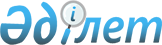 Қазақстан Республикасы Үкiметінiң резервiнен қаражат бөлу туралыҚазақстан Республикасы Үкіметінің 2004 жылғы 12 тамыздағы N 849 қаулысы

      "2004 жылға арналған республикалық бюджет туралы" Қазақстан Республикасының 2003 жылғы 5 желтоқсандағы  Заңына , "Қазақстан Республикасының Үкiметi резервiнiң қаражатын пайдаланудың тәртiбiн бекiту туралы" Қазақстан Республикасы Үкiметiнiң 1999 жылғы 18 қыркүйектегi N 1408  қаулысына  сәйкес Қазақстан Республикасының Үкiметi қаулы етеді: 

      1. Қосымшаға сәйкес Қазақстан Республикасының Әдiлет министрлiгiне сот шешімдерiн орындау үшiн 2004 жылға арналған республикалық бюджетте сот шешiмдерi бойынша Қазақстан Республикасы Үкiметiнiң, орталық мемлекеттiк органдардың және олардың аумақтық бөлiмшелерінің мiндеттемелерiн өтеуге көзделген Қазақстан Республикасы Үкiметінің резервiнен 20164812,41 (жиырма миллион бiр жүз алпыс төрт мың сегiз жүз он екi теңге қырық бiр тиын) бөлiнсiн. 

      2. Қазақстан Республикасының Қаржы министрлiгi бөлiнген қаражаттың мақсатты пайдаланылуын бақылауды жүзеге асырсын. 

      3. Осы қаулы қол қойылған күнiнен бастап күшiне енедi.       Қазақстан Республикасы 

      Премьер-Министрінің 

      міндетін атқарушы 

Қазақстан Республикасы   

Үкiметінiң          

2004 жылғы 12 тамыздағы   

N 849 қаулысына қосымша   Азаматтық істер бойынша орындалуға тиісті сот шешімдерінің тізбесі __________________________________________________________________ 

Р/с|  Сот органының атауы  | Талапкердің |Мемлекеттік |Мемлекеттік 

 N |  мен шешімнің шыққан  |  аты-жөні   |бажды шегер.|баж (теңге) 

   |          күні         |             |гендегі сома| 

   |                       |             |  (теңге)   | 

__________________________________________________________________ 

 1             2                  3             4          5 

__________________________________________________________________ 

1   Қостанай қалалық 

    сотының 2003 ж. 9.02. 

    шешімi                  А.Н.Жерихов     31812          - 2   Қостанай қалалық 

    N 2 сотының 2003 ж. 

    5.09. шешiмi, 

    Қостанай облыстық соты 

    азаматтық iстер 

    жөнiндегi алқасының 

    2003 ж. 6.10. қаулысы   Л.И.Обласова    45868          - 3   Қостанай қаласы 

    N 2 сотының 2003 ж. 

    17.03. шешiмi, 

    Қостанай облыстық соты 

    азаматтық iстер 

    жөнiндегi алқасының 

    2003 ж. 28.04. қаулысы  Г.А.Попков      448377         - 4   Орал қаласы N 2 

    сотының 2003 ж. 

    13.11. шешімі           С.Т.Бисенов     50436          - 5   Орал қаласы сотының 

    2003 ж. 12.12. шешімі   М.К.Хасанғалиев 88000          - 6   Солтүстік Қазақстан 

    облысының Қызылжар 

    ауданы сотының 

    2003 ж. 2.07. шешімі, 

    Солтүстік Қазақстан 

    облыстық соты азаматтық 

    істер жөніндегі 

    алқасының 2003 ж. 

    13.08. қаулысы          В.Е.Жилин       426849         - 7   Солтүстік Қазақстан 

    облысы Петропавл 

    қалалық сотының 

    2003 ж. 19.05. шешімi   К.М.Тәжібаев    250000         - 8   Солтүстік Қазақстан 

    облыстық сотының 

    2004 ж. 16.01. қаулысы  Г.Г.Иванова     106200         - 9   Шығыс Қазақстан 

    облысы Күршім аудандық 

    сотының 2002 ж. 

    19.09. шешімі           К.Закарьянов    102431         - 10  Қызылорда қалалық 

    сотының 2003 ж. 

    13.01. шешімi, 

    Қызылорда облыстық 

    соты азаматтық iстер 

    жөнiндегi алқасының 

    2003 ж. 12.02. қаулысы  К.Абдраманова   50000          - 11  Қызылорда қалалық 

    сотының 2002 ж. 

    1.08. шешімi            А.Х.Новрузов    300000          - 12  Қызылорда қалалық 

    сотының 2003 ж. 07.03. 

    шешімi, Қызылорда 

    облыстық соты азаматтық 

    iстер жөнiндегi алқасының  

    2003 ж.16.04. қаулысы   Р.Алтаев        50000          - 13  Шымкент қалалық 

    сотының 2003 ж. 

    12.05. шешімі,          Е.Б.Тоқсейітов  380464         - 14  Шымкент қалалық 

    сотының 2003 ж. 

    30.12. шешімі,       

    Оңтүстік Қазақстан 

    облыстық соты 

    азаматтық істер 

    жөніндегі алқасының     М.Ш.Құрбанқұлов 120000         - 

    2004 ж. 11.02. қаулысы  С.К.Күлібаев    175000         - 15  Алматы қаласы Медеу 

    аудандық сотының 

    2003 ж. 15.04. шешімі, 

    Алматы қалалық соты 

    азаматтық істер 

    жөніндегі алқасының 

    2003 ж. 17.07. қаулысы  С.Т.Чайковская  145000         - 16  Алматы қаласы 

    Алмалы аудандық 

    сотының 2003 ж. 9.09 

    ұйғарымы                К. Мұсабеков    203600         - 17  Алматы қаласы 

    Алмалы аудандық 

    сотының 2002 ж. 19.03. 

    шешімi, 

    Алматы қалалық 

    сотының 

    2002 ж. 30.05. қаулысы  О.К.Мүлкібай    82300          - 18  Алматы қаласы Медеу 

    аудандық сотының 

    2002 ж. 18.09. шешiмi   В.А.Куроедов    10000          - 19  Алматы қаласының 

    Бостандық ауданы N 2 

    аудандық сотының 

    2003 ж. 17.09.          В.А.Куроедов    6261           - 

    ұйғарымы 20  Алматы қаласы 

    Алмалы аудандық 

    сотының 2003 ж. 

    14.08. шешімi           А.Т.Кәрiмханов  2184278        - 21  Павлодар қалалық 

    сотының 2002 ж. 

    11.07. шешімi, 

    Павлодар облыстық 

    соты азаматтық iстер 

    жөнiндегi алқасының 

    2002 ж. 27.08. қаулысы  К.Мұқатаева     82300          - 22  Тараз қалалық сотының 

    2003 ж. 11.02. шешімi, 

    Жамбыл облыстық соты 

    азаматтық істер 

    жөнiндегi алқасының 

    2003 ж. 9.04.қаулысы    Л.К.Манаев      214142,24      - 23  Семей қалалық 

    2003 ж. 19.12. шешімi, 

    Шығыс Қазақстан 

    облыстық соты 

    азаматтық істер 

    жөнiндегi алқасының 

    2004 ж. 11.02. қаулысы  Р.А.Скаков      92000          436 24  Жамбыл облыстық 

    сотының 1998 ж. 

    11.02 шешімi, 

    Жамбыл облыстық 

    сотының 1999 ж. 

    29.11 ұйғарымы, 

    Жамбыл облыстық 

    сотының 2003 ж. 

    28.04 ұйғарымы, 

    Жамбыл облыстық 

    сотының 2004 ж. 

    07.04 ұйғарымы          "Сұлутөр" ЖШС   11083203       - 25  Тараз қалалық сотының 

    2002 ж. 01.08 шешімi, 

    Жамбыл облыстық соты 

    қадағалау алқасының 

    2004 ж. 15.01 қаулысы, 

    Қазақстан Республикасы 

    Жоғарғы Соты азаматтық 

    iстер жөніндегi 

    алқасының 2004 ж. 

    25.03 қаулысы           К.Б.Әбiлқайыров 1500412        - 26  Маңғыстау облысы 

    Ақтау қалалық 

    N 2 сотының 2003 ж. 

    6.05 шешімi             Б.В.Оразалиев   100000         - 27  Тараз қалалық сотының 

    2000 ж. 28.09 сырттай 

    шешiмi, Тараз қалалық 

    сотының 2001 ж. 13.07 

    ұйғарымы, Тараз қаласы 

    N 2 сотының 2003 ж. 

    14.10 ұйғарымы          А.Д.Севьюк      77212,17       - 28  Шығыс Қазақстан облысы 

    Семей қалалық сотының 

    2003 ж. 16.09 шешімi    Е.А.Мұстафинов  70000          436 29  Қызылорда қаласы 

    сотының 2003 ж. 

    9.12 шешімi             С.Оспанова       -            116717   30  Астана қаласы 

    Сарыарқа аудандық 

    сотының 1999 ж. 

    19.05 шешімі, 

    Астана қаласы 

    Сарыарқа аудандық 

    сотының 1999 ж. 

    23.11 ұйғарымы, 

    Астана қаласы 

    Сарыарқа аудандық 

    сотының 2001 ж. 

    15.10. ұйғарымы       Г.К.Құдайбергенов 587504         - 31  Маңғыстау облысы 

    Ақтау қалалық N 2 

    сотының 2003 ж.         Т.С.Сатханов    404333         - 

    18.09 шешімі            А.А.Елтеш       461671         - 32  Жамбыл облысы 

    Байзақ аудандық 

    сотының 2001 ж. 

    4.05 шешімi, 

    Тараз қалалық 

    сотының 2002 ж. 

    21.03 ұйғарымы          Б.И.Байболатов  30370          - 33  Астана қаласы 

    Алматы аудандық 

    сотының 2003 ж. 

    3.02 шешімi, 

    Астана қаласы сотының 

    азаматтық iстер 

    жөнiндегi алқасының 

    2003 ж. 26.06 қаулысы   Т.Х.Ахметжан    87200          -       Жиыны                                 20047223,41    117589       Жалпы сомасы                              20164812,41 

__________________________________________________________________ 
					© 2012. Қазақстан Республикасы Әділет министрлігінің «Қазақстан Республикасының Заңнама және құқықтық ақпарат институты» ШЖҚ РМК
				